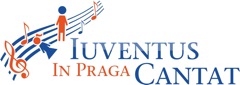 5. Mezinárodní festival dětských a mládežnických pěveckých sborůIUVENTUS IN PRAGA CANTAT 20185th International Youth and Children´s Choral FestivalIUVENTUS IN PRAGA CANTAT 20185. Internationales Chorfestival für Kinder- und JugendchöreIUVENTUS IN PRAGA CANTAT 2018Výsledková listina/results/Ergebnisse smíšené sbory mládeže od 25 zpěváků do 26 let/ big mixed choirs (from 25 singers/ up to 26 years)/ Männer- und Frauenchöre der Jugend ab 25 Sänger bis 26 Jahrebronzové pásmo/bronze band/bronzerner Band 			počet bodů/points/PunkteYoung Voices MDG Berlin, Německo/Germany/Deutschland				18,0II. dětské sbory/children´s choirs/Kinderchörebronzové pásmo/bronze band/bronzerner BandKorálek, Česká republika/Czech Republic/Tschechische Republik			18,0stříbrné pásmo/silver band/ silberner Band 	Chlapčenský spevácky zbor „Naši chlapci“, Slovensko/Slovakia Slowakei		20,3	Zvláštní cena poroty za přirozený pěvecký projev/special prize of the jury for a natural singing expression/Sonderpreis der Jury für ein naturalen Sängerausdruckzlaté pásmo/gold band/goldener BandPrimavera, Česká republika/Tschechische Republik					26,7vítěz kategorie/winner of the category/Singer der KategorieIII. Komorní sbory mládeže a dospělých do 26 let (do 24 zpěváků)/ chamber choirs up to 26 years up to 24 singers/Kammerchöre der Jugend bis 24 Sänger bis 26 Jahrestříbrné pásmo/silver band/ silberner Band 	Canzonetta, Česká republika/ Czech Republic/Tschechische Republik			23zlaté pásmo/gold band/ goldener BandDPS Mládí, Česká republika/Czech Republic/Tschechische Republik			27		Zvláštní cena poroty za nápaditou dramaturgii soutěžního vystoupení/special prize of the jury for an inventive dramaturgy of the competition performance/Sonderpreis der Jury für eine einfallsreiche Dramaturgie des WettbewerbsauftrittesPrimavera, Česká republika//Czech Republic/Tschechische Republik			27,7Zvláštní cena poroty přesvědčivý interpretační výkon paní sbormistryně/special prize of the jury for a convincing interpretation of the conductor´s performance/Sonderpreis der Jury für eine überzeugende Interpretationsleistung der Dirigentinvítěz kategorie/winner of the category/Singer der KategorieLaureát festivalu/absolute festival winner/Laureat des Festivals: Primavera CZPorota/Jury:	Jiří Chvála CZ, Jaroslav Brych CZ, Lukáš Vasilek CZV Praze 20.1.2018